Invulformulier 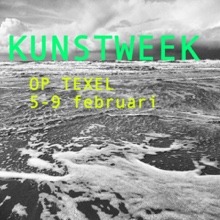 Kunstweek Texel 2024 De gegevens hebben we nodig voor het organiseren van de kunstweek, de boeking van je accommodatie (en onder voorbehoud, het verzorgen van een gezamenlijke maaltijd).Stuur dit invulformulier samen met je contract en je lesvoorbereidingsformulier vóór donderdag 24 november 2023 naar: osg_boo@dehogeberg.nlPersoonlijke gegevens  naam:  e-mail:   mobiel: opleidingsinstituut: adres opleidingsinstituut: opleiding: discipline:  studiebegeleider: dieetwensen:Workshop titel: materiaal (max € 50,-): -----apparatuur: (houd er rekening mee dat niet elke locatie beschikt over wifi en digiborden)--Lesvoorbereidingsformulier
Kunstweek Texel 2024 Onderstaande informatie dient om de leerlingen te informeren en enthousiasmeren. Het komt ook in de kunstweekgids/inschrijfmodule die de leerlingen en docenten voorafgaand aan de kunstweek ontvangen.  Titel workshop: Einddoel (max 50 woorden): Omschrijving van de workshop (max 150 woorden): (Deze tekst is voor de leerlingen de eerste kennismaking met de workshop! Zorg dat de tekst pakkend is, maar ook echt de lading dekt.)Moeten de leerlingen zelf materiaal of apparatuur meenemen naar de workshop (max. 30 woorden)? Dag 1, dinsdag 6 februari 2024  (9:00 – 13:45 uur)Dagdoelstelling: (orienteren en experimenteren)Dag 2, woensdag 7 februari 2024 (9:00 – 13:45 uur)Dagdoelstelling: (onderzoeken en uitvoeren)Dag 3, donderdag 8 februari 2024 (9:00 – 13:45 uur)Dagdoelstelling: (uitvoeren en evalueren)Dag 4, vrijdag 9 februari 2023 Presentatiedag (9:00 – 12:00 uur + opruimen tot 13:00 uur)Ergens gedurende de kunstweek komt het team van de presentatiedag langs om te inventariseren wat er nodig is voor jullie presentatieleerdoelInstructie/activiteit  afsluiting materiaalleerdoelInstructie/activiteit  afsluiting materiaalleerdoelInstructie/activiteit  afsluiting materiaal